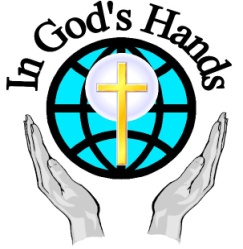   GRACE FIRST BAPTIST CHURCH2514 Observation DriveSan Antonio, TX  78227Rev. Allen M. Ford, PastorCOPY REQUEST FORMAll copy requests must be submitted 3-5 days in advance and have this form attached.Date Requested:________________      Date Required:________________Number of Copies:______________      Auxiliary:_____________________Contact Name:__________________	  Phone#: ____________________________ Black/White       					        ____Front & Back____Regular			____Cardstock		Paper Color______________Staple			   _____Folding                   _____CuttingSpecial Need:________________________________________________________________________________________________________________________________________________________________________________________________________________________________________________________________________________________________________________________________________________________________________________________________________________________________________________________________________________________________________________________________________________________________________________